ZwanenleedWeet je het nog? In juni lekte een boot olie. Honderden zwanen raakten met olie besmeurd. De dierenambulance probeerde met behulp van vele vrijwilligers de zwanen te redden door ze schoon te maken. Veel vrijwilligers hadden geen enkele ervaring met het hanteren van zwanen. Schrijf en/of teken een instructie voor deze mensen, zodat ze de dieren veilig en verantwoord kunnen oppakken en doorgeven. 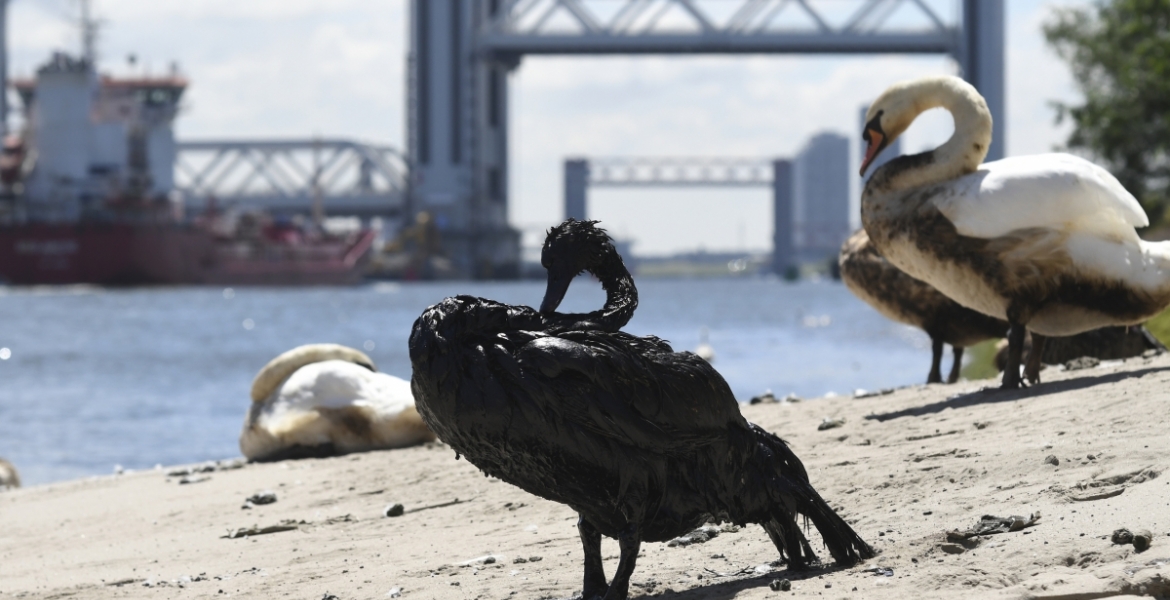 